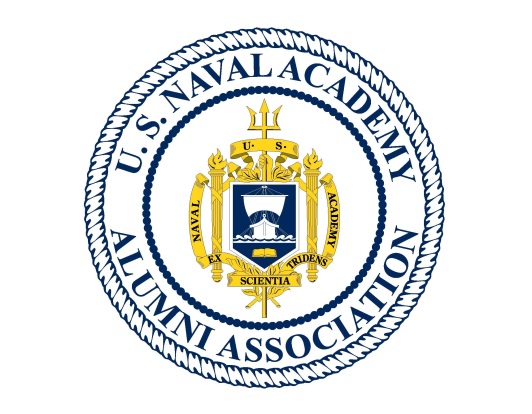 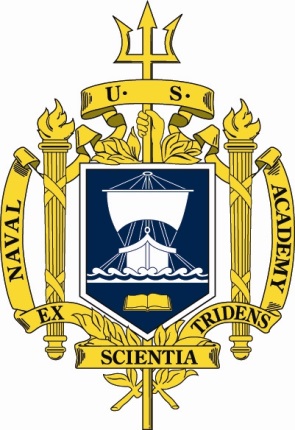 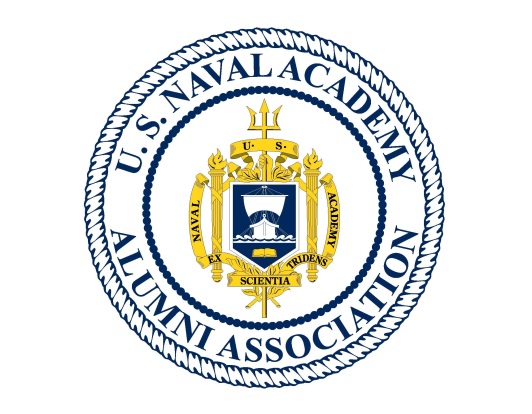 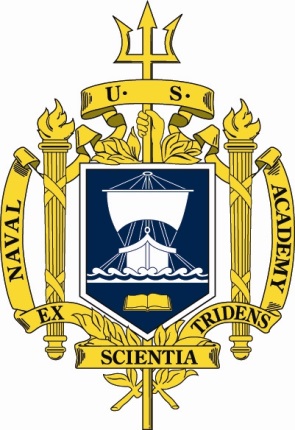 USNAAA SOUTHWEST FLORIDA CHAPTERMEMBERSHIP FORMName: ________________________________________         Class of _______FL Address: ____________________________________________________________________________([  ]Seasonal or [  ]full time Florida Resident)Phone Number: ___(_______)_________________________________Email address ________________________________@________________________As applicable: [  ] Active Duty,   [  ] Currently Reserve Service,   [  ] Retired;    and last rank ___________Requested Status:   [  ] Alumni - Full Membership;  Associate Memberships:  [  ] Spouse,  [  ] Widow(er),     [  ] Parent,    [  ] Other Academy,   [  ]  Blue&Gold Officer,   [  ] Other- Please  Specify__________ Annual Dues for 2021-2022 season:   $30           Amount Enclosed:  ______________Make Check out to:			Bailey Geeslin, TreasurerHand In or 				Mr. Bailey GeeslinMail Form and Check to: 		2781 Sienna Lakes Circle, Unit 2430Naples, FL 34109Tear OFF:  - - - - - - - - - - - - - - - - - - - - - - - - - - - - - - - - - - - - - - - - - - - - - - - - - - - - - - - - - - - - - - - - - - - - - - - - - 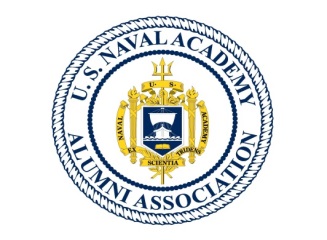 Receipt             USNAAA SWF Chapter Membership 2021-2022Paid Annual Dues :  $_____      Date ________________ Note: Renewing members please update if there is any new information on the above form and mail in or present it with your payment at our first luncheon.>>>  Remember: dues are our only source of income for operating expenses!  As our past president was fond of saying: NO DUES >> NO LUNCH !  Chapter Web Site:  http://southwestflorida.usnachapters.net